Danson Primary School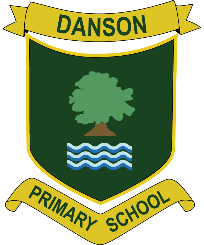 Person Specification SENCO Support Assistant Post: SENCO Support Assistant Post: SENCO Support Assistant Post: SENCO Support Assistant Post: SENCO Support Assistant AttributesEssentialDesirableIdentifyQualificationsGood numeracy/Literacy skills NVQ 2 for Teaching Assistants or equivalent qualifications or experience.First Aid at Work CertificateTraining in the relevant learning strategies, e.g. literacy.SEND qualification and relevant trainingApplicationExperienceUnderstanding and prior experience of working with and providing strategies for pupils with ASD/ADHD, sensory processing needs.Recent relevant experience of working with Primary age children.Working with children with additional needs.Working with outside professionals.Applicant & InterviewTrainingSafeguarding and Child Protection Training.Able to complete relevant paperwork.Training in the relevant learning strategies, e.g. literacy.Communication and Language trainingSpeech and Language training.ApplicationSpecific KnowledgeAbility to work positively and sensitively with pupils.Enthusiasm, commitment and energy. An understanding of and commitment to equal opportunities for all pupils.Effective use of ICT support learning. Basic understanding of child development and learning.Ability to self -evaluate learning needs and actively seek learning activities.Ability to work effectively as part of a team.Ability to supervise young children.ApproachabilityAn understanding of positive behaviour management techniques.An understanding of basic child protection procedures.Understanding of relevant policies/code of practice and awareness of relevant legislation. General understanding of primary curriculum. Knowledge of sensory circuits, delivering speech and language programme.Knowledge of intervention programmes to support pupils with different needs.Application & InterviewDispositionExcellent rapport with children.Self-Motivated.Innovative and CreativeTo be able to communicate effectively with others.To be able to work as part of a team.Excellent organisational skills.Able to receive and act upon constructive feedback.Application & InterviewPersonal CircumstancesSupport all aspect of school life and wider community.Support all aspect of school life and wider community.Application & InterviewCode of Practice on English language requirementAbility to speak with confidence and accuracy, using accurate sentence structures and vocabularyAbility to choose the right kind of vocabulary for the situation in hand without a great deal of hesitationAbility to listen to customers and understand their needsAbility to tailor your approach to each conversation to be appropriate to the customer, responding clearly with fine shades of meaning, even in complex situations.Ability to speak with confidence and accuracy, using accurate sentence structures and vocabularyAbility to choose the right kind of vocabulary for the situation in hand without a great deal of hesitationAbility to listen to customers and understand their needsAbility to tailor your approach to each conversation to be appropriate to the customer, responding clearly with fine shades of meaning, even in complex situations.Application & Interview